Практическая работа № ____Тема: Составление технологической последовательности обработки моделей демисезонного пальто и жакета на подкладке.Цель работы: Научиться составлять технологическую последовательность обработки моделей демисезонного пальто и жакета на подкладке.Время на выполнение работы: два урока по 45 минут.Задание: Зарисовать технический эскиз моделей демисезонного пальто и жакета на подкладке, вид спереди и вид сзади;Составить технологическую последовательность обработки моделей демисезонного пальто и жакета на подкладке. Типовая последовательность:Начальная обработка основных деталей: Проверка деталей кроя; Перевод меловых линий на симметричные детали; Дублирование необходимых деталей. Обработка мелких деталей: клапанов, листочек, пат, пояса, манжет и т.д.; Обработка вытачек, складок и т.д. Соединение  частей деталей: рельефов, кокетки и т.д. ВТО деталей.Обработка карманов.Обработка  бортов.Обработка боковых и плечевых швов изделия.Обработка  низа изделия.Обработка  воротника и соединение его с изделием.Обработка  рукавов и соединение их с проймами.Обработка подкладки и соединение ее с изделием.Окончательная отделка изделия: Чистка изделия; Обметывание петель; Окончательное ВТО; Пришивание фурнитуры.Пособия и инструменты:- конспекты лекций по предмету;- белая бумага (формат А4)Образец: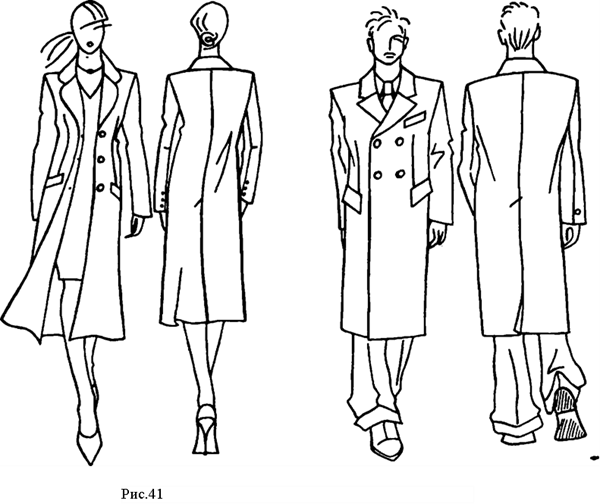 Начальная обработка основных деталей: Проверка деталей кроя (полочка -2 дет., спинка – 2 дет., верхняя часть рукава – 2 дет., нижняя часть рукава – 2 дет., верхний воротник, нижний воротник – 2 дет., подборт – 2 дет.). Перевод меловых линий на симметричные детали; Дублирование полочек, верхней части спинки, нижнего воротника, оката рукава. Обработка мелких деталей: клапанов, листочки. Обработка вытачек.. Соединение среднего шва спинки. ВТО деталей.Обработка карманов.Обработка шлицы.Обработка  бортов.Обработка боковых и плечевых швов изделия.Обработка  низа изделия.Обработка  воротника и соединение его с изделием.Обработка  рукавов (обработка переднего и локтевого шва, шлицы и низа рукава) и соединение их с проймами.Обработка подкладки и соединение ее с изделием.Окончательная отделка изделия: Чистка изделия; Обметывание петель; Окончательное ВТО; Пришивание фурнитуры.